 			LASISI 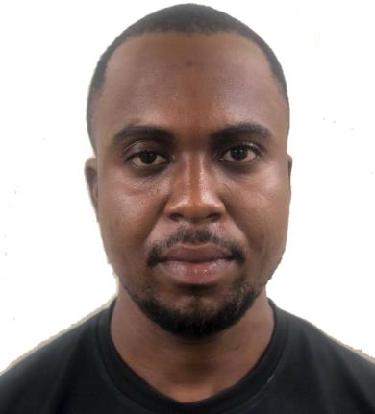 Email: lasisi-397715@gulfjobseeker.com PERSONAL PROFILE:A Nigerian, born on July 25 1994, an indigene of Lagos State. A graduate Engineer, detail-oriented efficient and organized, processing strong analytical and problem solving skills with Excellent Communication and Innovative skills. Hardworking, Motivated, Humble, highly trustworthy and ethical, apt to learn and calm under pressure with little or no supervision at work.CAREER OBJECTIVE:To contribute my quota in any organization I find myself, to achieve set objectives by striving for excellence and applying my creative, problem solving, Technical and Health and Safety skills. To develop my potentials in troubleshooting, maintenance, repair, practical operations of electrical electronics devices and Networking, to put in my best in learning the job thoroughly by working with team of staff to fulfill organizational goals.SCHOOLS ATTENDED:WORK EXPERIENCE:COMPANY: BRITISH INTERNATIONAL SAFETY ORGANISATION.	Sep. 2017 - July 2018ROLE: Risk Assessment Practical Application and Environmental Awareness Officer.JOB DESCRIPTION:To corporate core values, policies and standards. To relevant occupational safety, health, environmental & fire safety legislations. Sets and coordinates corporate HSE Standards, Policies, and Processes. Ensure the safety services of the institute to employees is provided and also to assess risks in institution for the safety of employees. Developing measures to assure personnel safety. Responsible for monitoring and assessing hazardous and unsafe situations. Maintaining awareness of active and developing situations. Making changes to working practices that are safe and comply with legislation.Preparing health and safety strategies and developing internal policy. Carrying out risk assessments and considering how risks could be reduced. Outlining safe operational procedures which identify and take account of all relevant hazards.Carrying out regular site inspections to check policies and procedures are being strictly complied with.Leading in-house training with managers and employees about health and safety issues and risks.Inspects the site to ensure it is a hazard free environmentVerifies that tools and equipment are adequate and safe for usePromotes safe practice at the job site.Enforces safety guidelines.Trains and carries out drills and exercise on how to manage emergency situations.Conducts investigations of all accidents and near misses.Reports to concerned authorities as requested or mandated by regulations.Establishes safety standards and policies as needed.Performs emergency response drills.Watches out for the safety of all workers and works to protect them from entering hazardous situations.Responds to employee’s safety concerns.Coordinates and removal of hazardous waste.Keeping records of incidents and accidents and producing MIS reports formanagers as and when required.Keeping up to date with new legislation and maintaining a working knowledge of all Health and Safety (HSE) legislation and any developments that affect the employer's industry. Reviewing the incident Action plan for safety implications. As the risk assessment practical application and environmental awareness officer, I made sure the institute has a great relationship with the clients by providing the best safety equipment’s and sensitizing them on how to use them, and how important it is to their health and safety.COMPANY: SITE KRAFT CONSULT.	January 2018 - July 2018ROLE: Project Manager.JOB DESCRIPTION:Manage the logistics operations of the company. Responsible for the timely and proper execution of all projected operations to meet the objectives of the company within reasonable costs.FEB 2018 - FEB 2020ROLE: IT SUPPORT.JOB DESCRIPTION:Administer servers, domain controllers, exchange servers, routers, switches, firewalls, company phones, software deployment, security updates and patches. Support LANs, WANs, Internet, intranet systems and network segments. Support desktop applications and conduct technical fault analysis. Maintain data center environment (i.e.) cabling, labelling standards. Evaluate user requirements and system functionality. Ensure that IT department facilities meet the needs of individuals and projects. Communicate and coordinate with internet service providers for new requirements, upgrade and technical fault complaints. Coordinate with local service centers for printers and computers repairs. Manage the operations of the company VOIP phones, installation, configuration and maintenance. Create business code / calling facility. Inspect machines, equipment and structures regularly to ensure that any defects discovered are remedied forthwith. To fulfil the requirements of IMS and to ensure for the continual improvement. Provide technical support to customers during systems operational i.e. cabling, patching, network tracing & crimping. Responsible for the timely and proper execution of all projected operations to meet the objectives of thecompany within reasonable costs. Assigning extension numbers to users, Perform software updates, upgrades and patches. Monitoring signal strength of trunk line cables in other locations. Create update reports, activity schedules, and system technical documentations. Remotely assist users to activate and update software. Manage hardware and replacement of faulty components, Cable Management and Structured Cabling. Installs, monitors and tunes the servers. Systems administration, maintenance, and site visits. My Job also was to make sure all clients have a good level of satisfaction with our services.COMPUTER PROFICIENCY:Basic facets of Microsoft: Word, PowerPoint, Excel. Graphics design (CorelDraw, Instant Artist etc.) Troubleshooting of Computer Hardware and Software. SOHO Networking Management and IT Support.SKILLS:Listening, Planning, Effective team player, Critical thinking, Customer Service and Relationship management, Health and Safety, Project Management, Exceptional Verbal and written Communication skill.INTERESTS:Public Speaking, Presentation, Reading and writing.HOBBIES:Reading, Swimming, Music, Volleyball, Lawn Tennis, Travelling, Learning New Inventions.Eucharistic Heart of Jesus Nur/Pry School Epe Lagos StateFirst School Leaving Certificate (FSLC)1996 - 2002Lagos state (Jnr) Model College, Igbonla Epe Lagos StateJunior Secondary School Certificate (JSCE).2002 - 2005Lagos state (Snr) Model College, Igbonla Epe Lagos StateSenior Secondary School Certificate (SSCE).2005 - 2008Lagos State UniversityLagos State UniversityLagos State UniversityLagos State UniversityLagos State UniversityLagos State UniversityLagos State University(B.Sc. Electronic &Computer Engineering).(B.Sc. Electronic &Computer Engineering).(B.Sc. Electronic &Computer Engineering).(B.Sc. Electronic &Computer Engineering).(B.Sc. Electronic &Computer Engineering).(B.Sc. Electronic &Computer Engineering).(B.Sc. Electronic &Computer Engineering).2010 - 2016EDUCATIONAL QUALIFICATIONS:EDUCATIONAL QUALIFICATIONS:EDUCATIONAL QUALIFICATIONS:First Leaving School Certificate.First Leaving School Certificate.First Leaving School Certificate.First Leaving School Certificate.First Leaving School Certificate.First Leaving School Certificate.First Leaving School Certificate.1994 – 2002Junior School Leaving Certificate.Junior School Leaving Certificate.Junior School Leaving Certificate.Junior School Leaving Certificate.Junior School Leaving Certificate.Junior School Leaving Certificate.Junior School Leaving Certificate.2002 – 2005Senior School Leaving Certificate.Senior School Leaving Certificate.Senior School Leaving Certificate.Senior School Leaving Certificate.Senior School Leaving Certificate.Senior School Leaving Certificate.Senior School Leaving Certificate.2005 – 2008B.Sc. Electronic & Computer EngineeringB.Sc. Electronic & Computer EngineeringB.Sc. Electronic & Computer EngineeringB.Sc. Electronic & Computer EngineeringB.Sc. Electronic & Computer EngineeringB.Sc. Electronic & Computer EngineeringB.Sc. Electronic & Computer Engineering2010 – 2016Project Management Professional.Project Management Professional.Project Management Professional.Project Management Professional.Project Management Professional.Project Management Professional.Project Management Professional.(British International Project Management Organisation).(British International Project Management Organisation).(British International Project Management Organisation).(British International Project Management Organisation).(British International Project Management Organisation).(British International Project Management Organisation).(British International Project Management Organisation).2018Health and Safety Environment level 1, 2, and 3.Health and Safety Environment level 1, 2, and 3.Health and Safety Environment level 1, 2, and 3.Health and Safety Environment level 1, 2, and 3.Health and Safety Environment level 1, 2, and 3.Health and Safety Environment level 1, 2, and 3.Health and Safety Environment level 1, 2, and 3.(British International Safety Organisation).(British International Safety Organisation).(British International Safety Organisation).(British International Safety Organisation).(British International Safety Organisation).(British International Safety Organisation).(British International Safety Organisation).2018National Youth Service Corps.National Youth Service Corps.National Youth Service Corps.National Youth Service Corps.National Youth Service Corps.National Youth Service Corps.National Youth Service Corps.(Certificate of National Service).(Certificate of National Service).(Certificate of National Service).(Certificate of National Service).(Certificate of National Service).(Certificate of National Service).(Certificate of National Service).2017 - 2018PROFESSIONAL MEMBERSHIP:PROFESSIONAL MEMBERSHIP:RAHN WESLEY INSTITUTE OF MANAGEMENT.RAHN WESLEY INSTITUTE OF MANAGEMENT.RAHN WESLEY INSTITUTE OF MANAGEMENT.RAHN WESLEY INSTITUTE OF MANAGEMENT.RAHN WESLEY INSTITUTE OF MANAGEMENT.RAHN WESLEY INSTITUTE OF MANAGEMENT.RAHN WESLEY INSTITUTE OF MANAGEMENT.2018PROJECT MANAGEMENT ACADEMY ENGLAND.PROJECT MANAGEMENT ACADEMY ENGLAND.PROJECT MANAGEMENT ACADEMY ENGLAND.PROJECT MANAGEMENT ACADEMY ENGLAND.PROJECT MANAGEMENT ACADEMY ENGLAND.PROJECT MANAGEMENT ACADEMY ENGLAND.PROJECT MANAGEMENT ACADEMY ENGLAND.2018BRITISH INTERNATIONAL SAFETY ORGANISATION.BRITISH INTERNATIONAL SAFETY ORGANISATION.BRITISH INTERNATIONAL SAFETY ORGANISATION.BRITISH INTERNATIONAL SAFETY ORGANISATION.BRITISH INTERNATIONAL SAFETY ORGANISATION.BRITISH INTERNATIONAL SAFETY ORGANISATION.BRITISH INTERNATIONAL SAFETY ORGANISATION.2018PROFESSIONAL QUALIFICATIONS:PROFESSIONAL QUALIFICATIONS:PROFESSIONAL QUALIFICATIONS:PROFESSIONAL QUALIFICATIONS:BASIC FIRST AID/CPR.BASIC FIRST AID/CPR.BASIC FIRST AID/CPR.BASIC FIRST AID/CPR.BASIC FIRST AID/CPR.BASIC FIRST AID/CPR.BASIC FIRST AID/CPR.2018DEPARTMENT OF PETROLEUM RESOURCES.DEPARTMENT OF PETROLEUM RESOURCES.DEPARTMENT OF PETROLEUM RESOURCES.DEPARTMENT OF PETROLEUM RESOURCES.DEPARTMENT OF PETROLEUM RESOURCES.DEPARTMENT OF PETROLEUM RESOURCES.DEPARTMENT OF PETROLEUM RESOURCES.(Environmental Impact Assessment).(Environmental Impact Assessment).(Environmental Impact Assessment).(Environmental Impact Assessment).(Environmental Impact Assessment).(Environmental Impact Assessment).(Environmental Impact Assessment).2018HEALTH AND SAFETY ENVIRONMENT.HEALTH AND SAFETY ENVIRONMENT.HEALTH AND SAFETY ENVIRONMENT.HEALTH AND SAFETY ENVIRONMENT.HEALTH AND SAFETY ENVIRONMENT.HEALTH AND SAFETY ENVIRONMENT.HEALTH AND SAFETY ENVIRONMENT.(Health and Safety at Work, Risk Assessment Practical Application, and(Health and Safety at Work, Risk Assessment Practical Application, and(Health and Safety at Work, Risk Assessment Practical Application, and(Health and Safety at Work, Risk Assessment Practical Application, and(Health and Safety at Work, Risk Assessment Practical Application, and(Health and Safety at Work, Risk Assessment Practical Application, and(Health and Safety at Work, Risk Assessment Practical Application, and(Health and Safety at Work, Risk Assessment Practical Application, andEnvironmental Awareness).Environmental Awareness).Environmental Awareness).Environmental Awareness).Environmental Awareness).Environmental Awareness).Environmental Awareness).2018GRADUATE PROJECT MANAGEMENT MEMBER.GRADUATE PROJECT MANAGEMENT MEMBER.GRADUATE PROJECT MANAGEMENT MEMBER.GRADUATE PROJECT MANAGEMENT MEMBER.GRADUATE PROJECT MANAGEMENT MEMBER.GRADUATE PROJECT MANAGEMENT MEMBER.GRADUATE PROJECT MANAGEMENT MEMBER.2018COMPTIA A+.COMPTIA A+.COMPTIA A+.COMPTIA A+.COMPTIA A+.COMPTIA A+.COMPTIA A+.(Certificate of Completion, New Horizons).(Certificate of Completion, New Horizons).(Certificate of Completion, New Horizons).(Certificate of Completion, New Horizons).(Certificate of Completion, New Horizons).(Certificate of Completion, New Horizons).(Certificate of Completion, New Horizons).2019